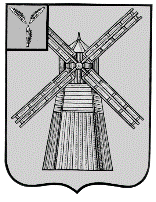 СОБРАНИЕ ДЕПУТАТОВПИТЕРСКОГО МУНИЦИПАЛЬНОГО РАЙОНАСАРАТОВСКОЙ ОБЛАСТИРЕШЕНИЕс.Питеркаот 25 февраля 2022 года                     					    №59-7Об утверждении ключевых показателей и их целевых значений, индикативных показателей по муниципальному жилищному контролю в Питерском муниципальном районе В соответствии с Федеральным законом от 06 октября 2003 года №131-ФЗ «Об общих принципах организации местного самоуправления в Российской Федерации», ч.5 ст.30 Федерального закона от 31 июля 2020 года №248-ФЗ «О государственном контроле (надзоре) и муниципальном контроле в Российской Федерации», Положением о муниципальном жилищном контроле в Питерском муниципальном районе, утвержденного решением Собрания депутатов Питерского муниципального района Саратовской области от 24 сентября 2021 года №53-4 (с изменениями от 20 декабря 2021 года №57-14), руководствуясь Уставом Питерского муниципального района, Собрание депутатов Питерского муниципального района Саратовской области РЕШИЛО:1. Утвердить ключевые показатели по муниципальному жилищному контролю в Питерском муниципальном районе и их целевые значения, а также индикативные показатели данного муниципального контроля согласно приложению.2. Настоящее решение вступает в силу со дня его официального опубликования, но не ранее 1 марта 2022 года.Приложение к решению Собрания депутатов Питерского муниципального района от 25 февраля 2022 года №59-7Переченьключевых показателей и их целевых значений, а также индикативных показателей по муниципальному жилищному контроля в Питерском муниципальном районе1. Ключевые показатели муниципального контроля и их целевые значения:2. Индикативные показатели муниципального жилищного контроля в Питерском муниципальном районе:количество внеплановых контрольных (надзорных) мероприятий, проведенных за отчетный период;общее количество контрольных (надзорных) мероприятий 
с взаимодействием, проведенных за отчетный период;количество контрольных (надзорных) мероприятий с взаимодействием по каждому виду КНМ, проведенных за отчетный период;количество обязательных профилактических визитов, проведенных 
за отчетный период;количество предостережений о недопустимости нарушения обязательных требований, объявленных за отчетный период;количество контрольных (надзорных) мероприятий, по результатам которых выявлены нарушения обязательных требований, за отчетный период; количество контрольных (надзорных) мероприятий, по итогам которых возбуждены дела об административных правонарушениях, за отчетный период; сумма административных штрафов, наложенных по результатам контрольных (надзорных) мероприятий, за отчетный период; количество направленных в органы прокуратуры заявлений о согласовании проведения контрольных (надзорных) мероприятий, за отчетный период; количество направленных в органы прокуратуры заявлений о согласовании проведения контрольных (надзорных) мероприятий, по которым органами прокуратуры отказано в согласовании, за отчетный период; общее количество учтенных объектов контроля на конец отчетного периода;количество учтенных контролируемых лиц, в отношении которых проведены контрольные (надзорные) мероприятия, за отчетный период; количество исковых заявлений об оспаривании решений, действий (бездействий) должностных лиц контрольных (надзорных) органов, направленных контролируемыми лицами в судебном порядке, за отчетный период;количество контрольных (надзорных) мероприятий, проведенных с грубым нарушением требований к организации и осуществлению государственного контроля (надзора) и результаты которых были признаны недействительными и (или) отменены, за отчетный период.Председатель Собрания депутатов Питерского муниципального районаГлава Питерского муниципального района                                     В.П.Андреев                                         А.А.РябовNN ппКлючевые показатели муниципального контроля Целевые значения, %1Доля устраненных нарушений из числа выявленных нарушений обязательных требований1002Доля обоснованных жалоб на действия (бездействие) органа муниципального контроля и (или) его должностного лица при проведении контрольных мероприятий03Доля отмененных результатов контрольных мероприятий04Доля контрольных мероприятий, по результатам которых были выявлены нарушения, но не приняты соответствующие меры административного воздействия05Доля вынесенных решений о назначении административного наказания по материалам органа муниципального контроля0Председатель Собрания депутатов Питерского муниципального районаГлава Питерского муниципального района                                     В.П.Андреев                                         А.А.Рябов